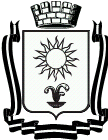 ПОСТАНОВЛЕНИЕАДМИНИСТРАЦИИ ГОРОДА-КУРОРТА КИСЛОВОДСКАСТАВРОПОЛЬСКОГО КРАЯ06.10.2021                                 город-курорт Кисловодск         	                  № 1074Руководствуясь Федеральным законом от 06 октября 2003 года № 131-ФЗ «Об общих принципах организации местного самоуправления в Российской Федерации», Федеральным законом «О теплоснабжении» от 27 июля 2010 г. № 190-ФЗ, Уставом муниципального образования городского округа города- курорта Кисловодска, администрация города- курорта Кисловодска  ПОСТАНОВЛЯЕТ:  Определить в качестве организации для осуществления эксплуатации, технического обслуживания и содержания котельной, расположенной по адресу: город-курорт Кисловодск, ул. Ермолова, д. 23 ООО «Газпром Теплоэнерго Кисловодск».2. Информационно-аналитическому отделу администрации города-курорта Кисловодска опубликовать настоящее постановление в городском общественно-политическом еженедельнике «Кисловодская газета» и разместить его на официальном сайте администрации города-курорта Кисловодска в сети «Интернет».3. Контроль за выполнением настоящего постановления оставляю за собой.	4. Настоящее постановление вступает в силу со дня его подписания.                      Исполняющий обязанности Главы города-курорта, первый заместитель главы администрациигорода-курорта Кисловодска                                                             В.С. Сергиенко Об определении эксплуатирующей организации по техническому обслуживанию и содержанию котельной, расположенной по адресу: город-курорт Кисловодск, ул. Ермолова, д.23